Akteur XY MusterstadtMustergasse 112345 Musterstadtwww….Zukunft fair gestalten - Aktionstage in MusterstadtAkteur XY präsentiert attraktives Programm zur bundesweiten Fairen WocheUnter dem Motto „Zukunft fair gestalten“ findet vom 10. bis 24. September die bundesweite Faire Woche statt. Weltläden, Schulen, Fairtrade-Initiativen, Kirchengemeinden, Gastronomiebetriebe und viele weitere Akteure laden bei rund 2.000 Veranstaltungen dazu ein, den Fairen Handel kennenzulernen. Auch in Musterstadt beteiligen sich verschiedene Initiativen und Organisationen mit zahlreichen attraktiven Veranstaltungen an der diesjährigen Aktionswoche des Fairen Handels. Einige der Höhepunkte:Am Samstag, den 11. September um 10 Uhr lädt der Weltladen zu einem Fairen Frühstück auf dem Marktplatz ein.Über den Beitrag des Fairen Handels zu einem sozial-ökologischen, gesellschaftlichen Wandel informiert am 18. September Petra Müller vom Steuerungskreis der Fairtrade-Town-Initiative Musterstadt in der Volkshochschule.Feinschmecker können bei der Wein-/Kaffee-/Tee-/Schokoladenverkostung der Szenekneipe XY am 22. September neue Lieblingssorten entdecken.Den Abschluss der Aktionstage bildet ein ökumenischer Gottesdienst am 26. September in der Marienkirche.Der Eintritt ist jeweils frei. Alle Veranstaltungen finden selbstverständlich unter Einhaltung der geltenden Hygienerichtlinien statt. Das ausführliche Programm kann unter www. … heruntergeladen werden und liegt im Weltladen, im Rathaus, in der Sparkasse sowie in der Stadtbücherei aus.Mit den Veranstaltungen wollen die Akteure zeigen, dass ein sozial und ökologisch verträgliches Wirtschaften möglich und dringend nötig ist - angesichts der zahlreichen globalen Krisen. „Der Faire Handel trägt schon heute dazu bei, menschenwürdige Lebens- und Arbeitsbedingungen für 2,5 Mio. Menschen und ihre Familien im Globalen Süden zu schaffen“, so die Veranstalter. X.XXX Zeichen, Abdruck honorarfreiWeitere Informationen:www.weltladen.de/musterstadtwww.fairewoche.deKontakt:Akteur XY Musterstadt, Angelika MusterfrauTel.: 01234/56789, Mobil: 0123/456789, E-Mail: info@...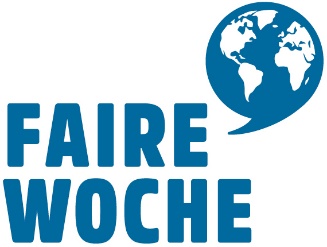 Logo Absender